Материал для дистанционного обученияДорогие ребята, повторяем тему "Гражданское право". Внимательно прочитайте материал и сделайте конспек. Тема: «Гражданское право»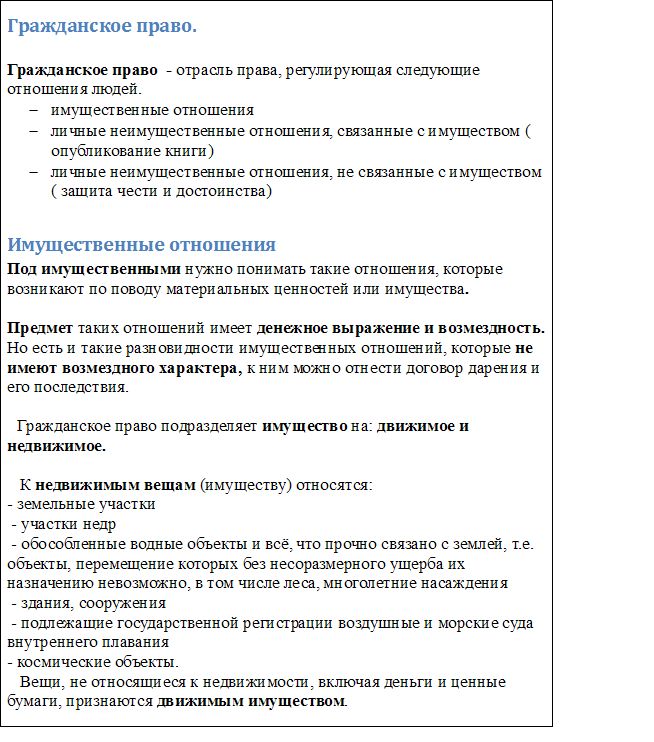 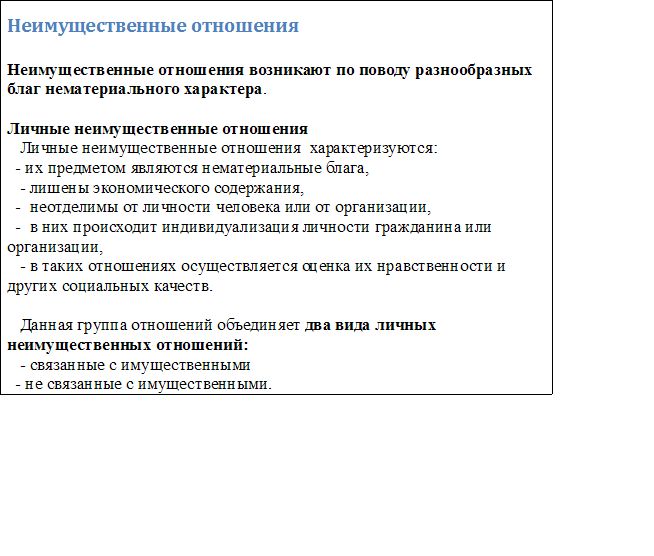 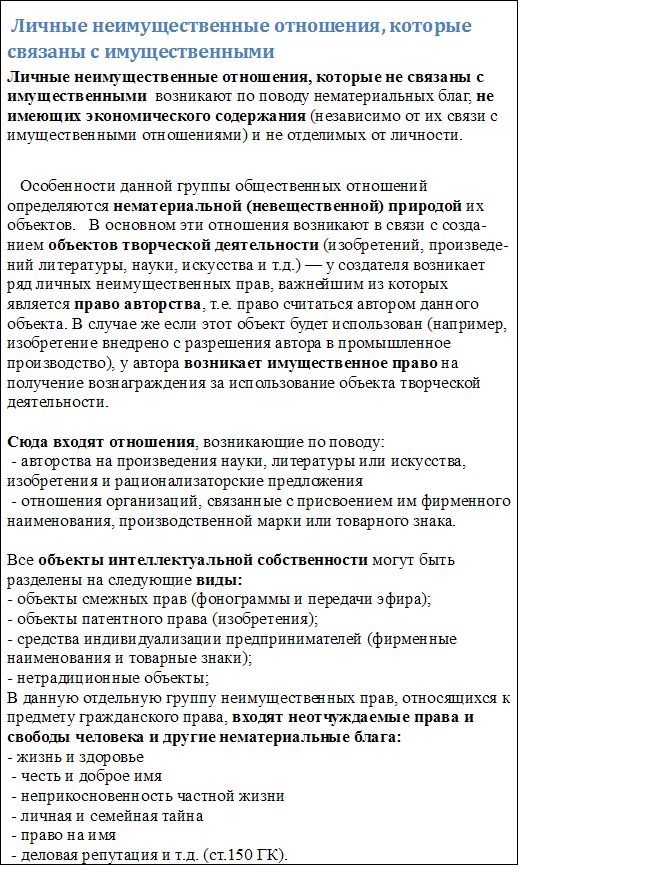 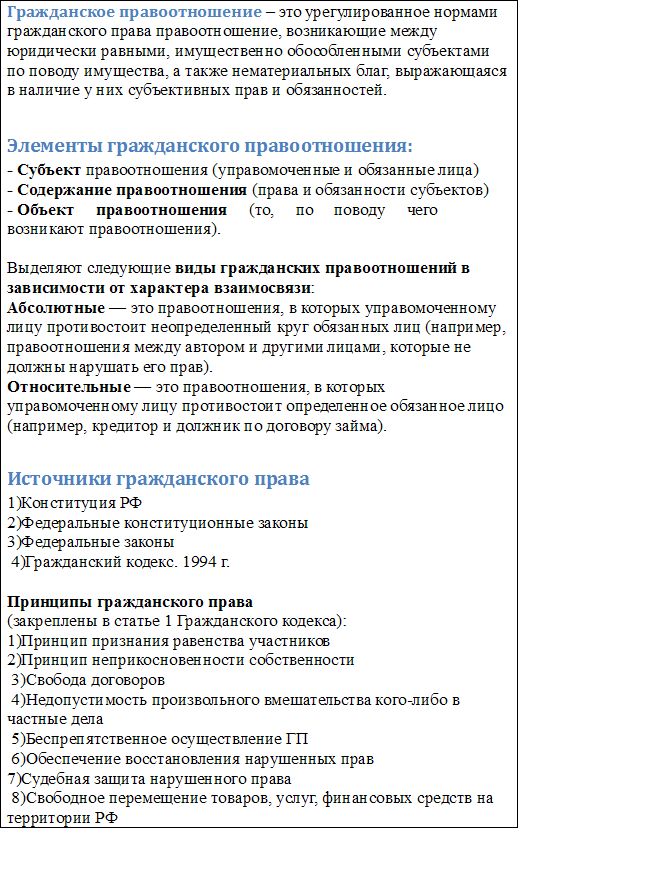 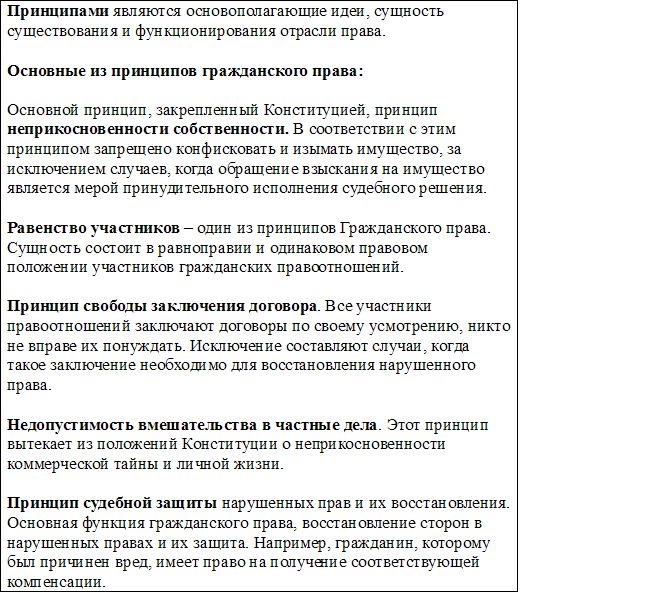 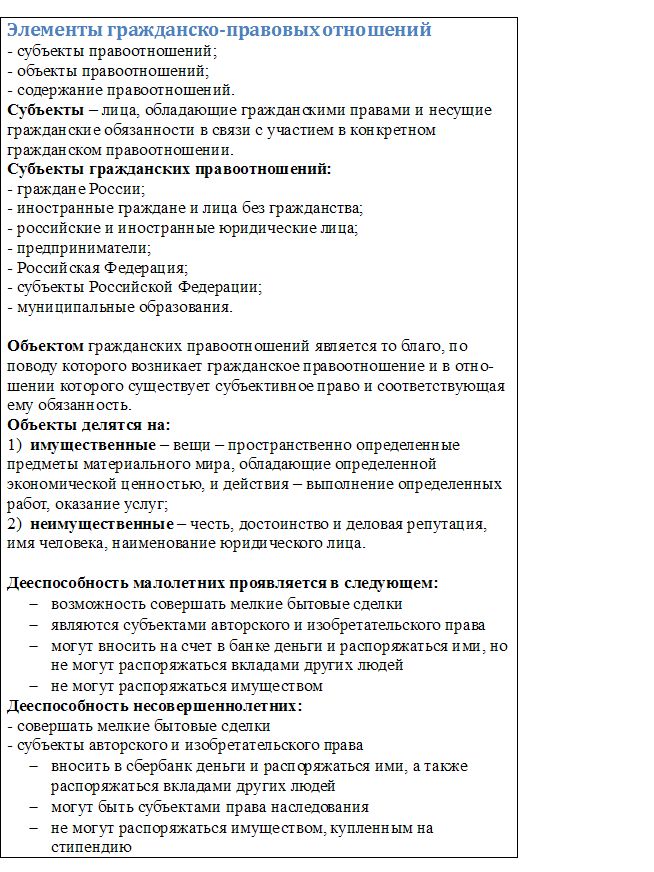 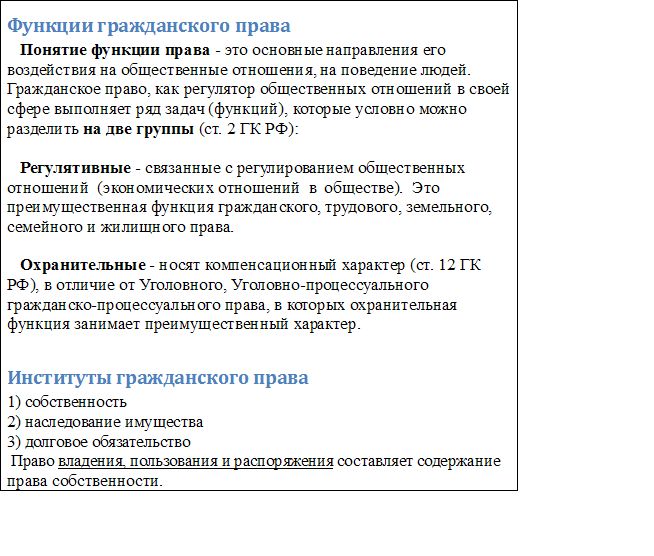 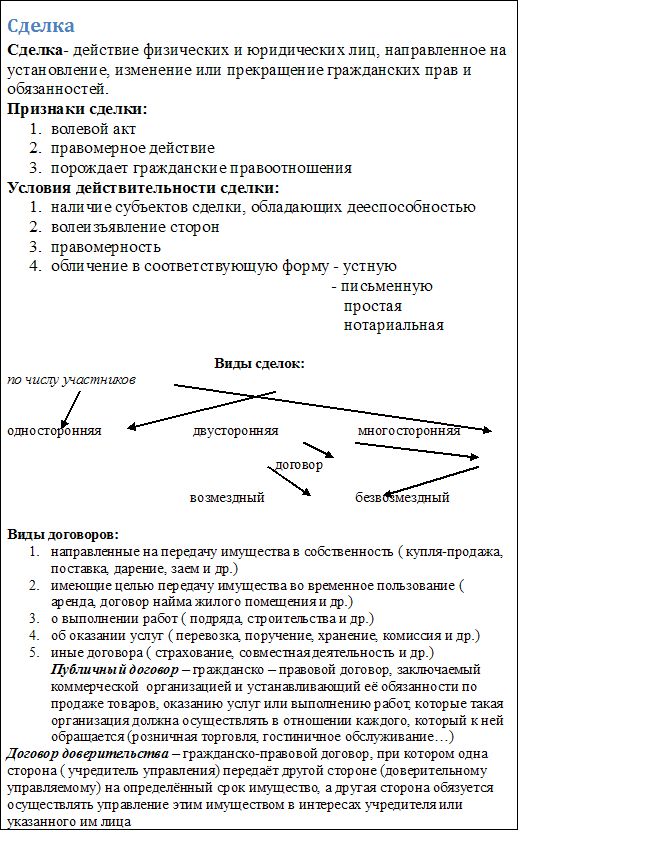 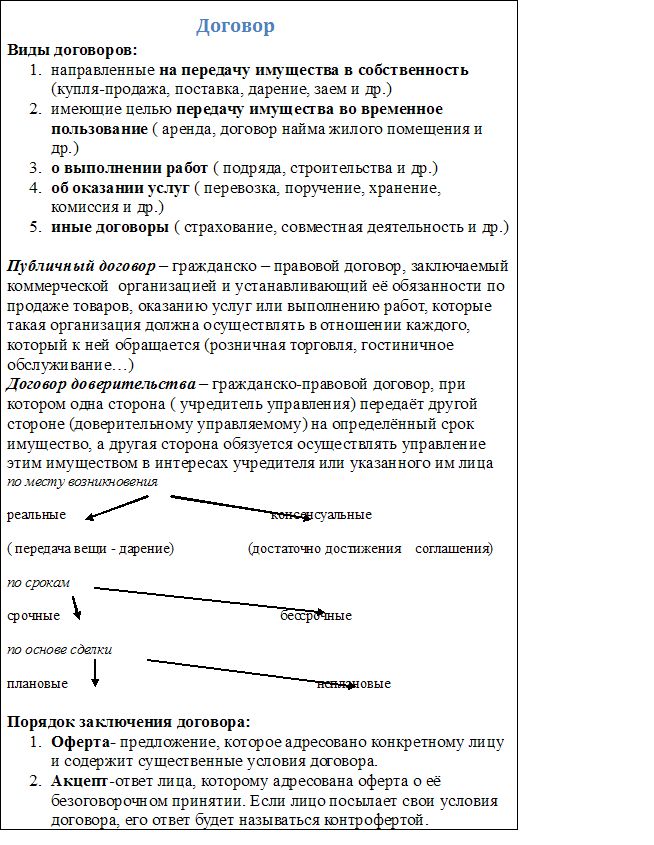 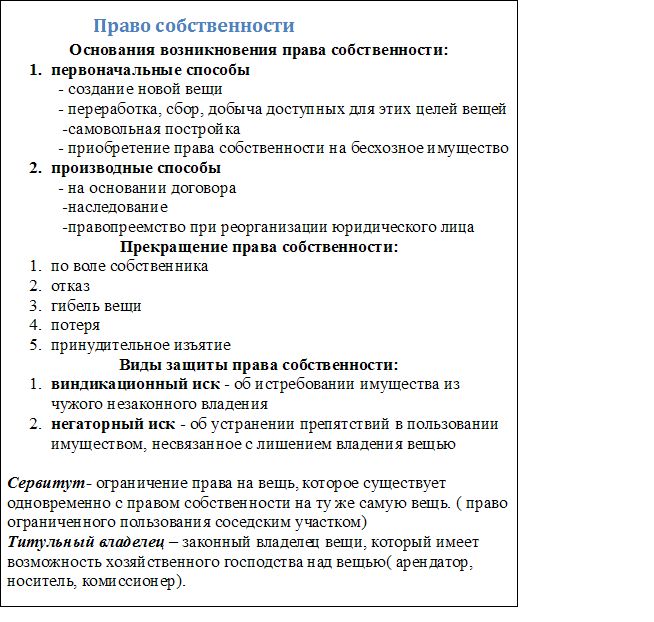 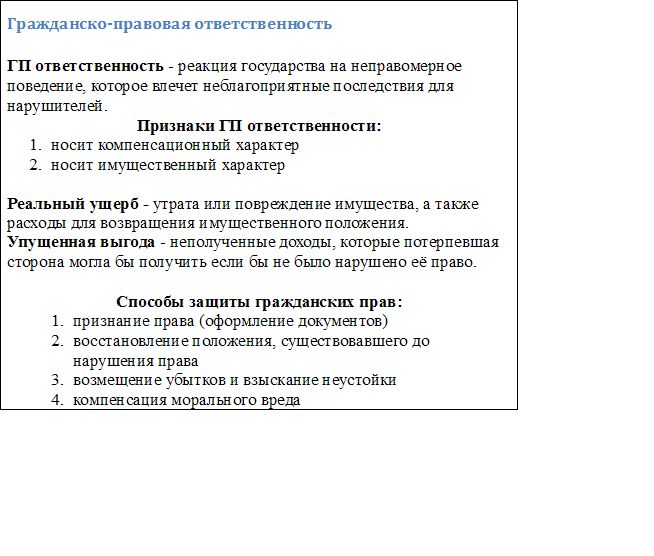 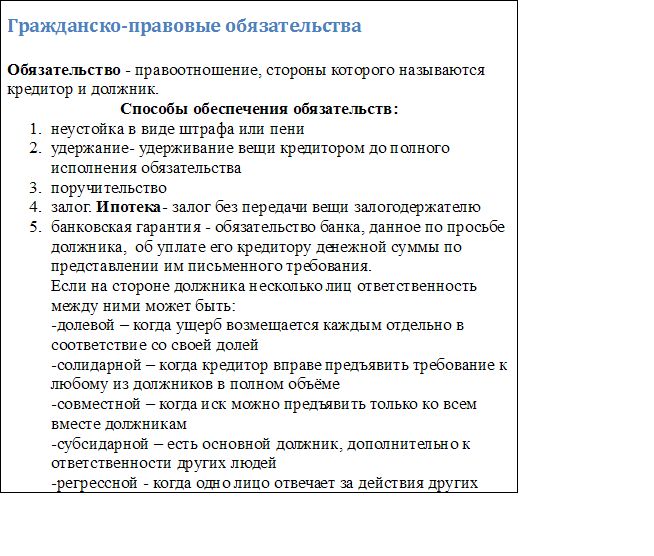 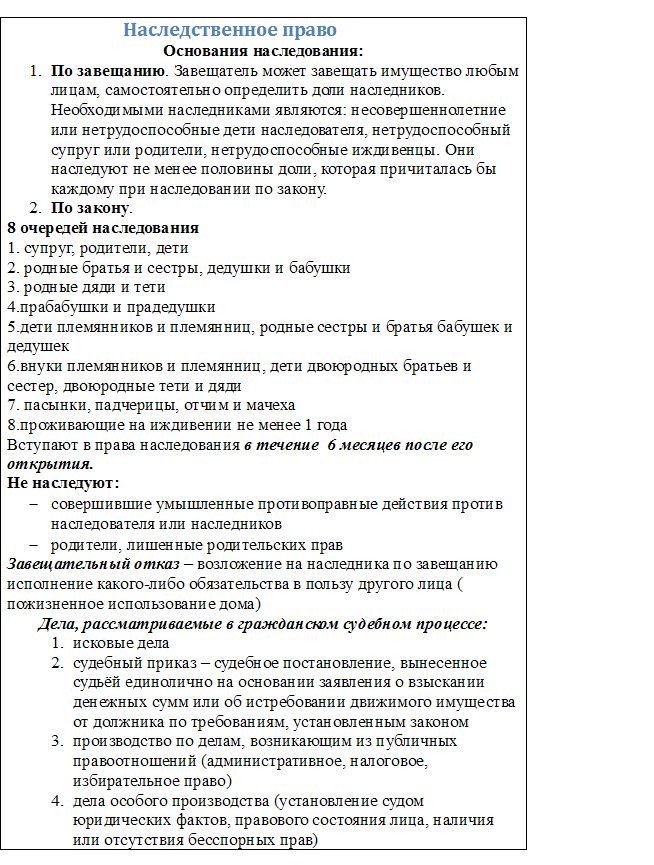 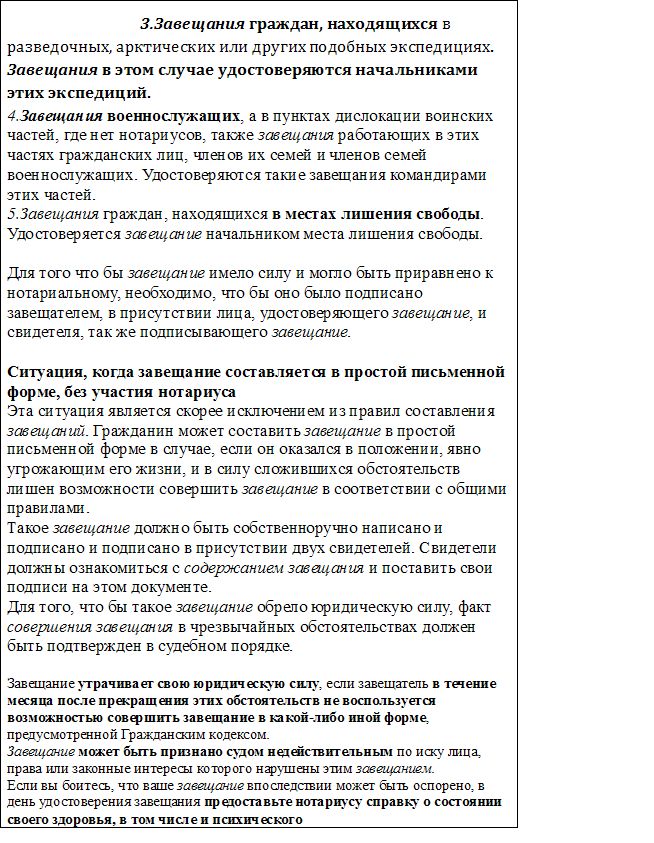 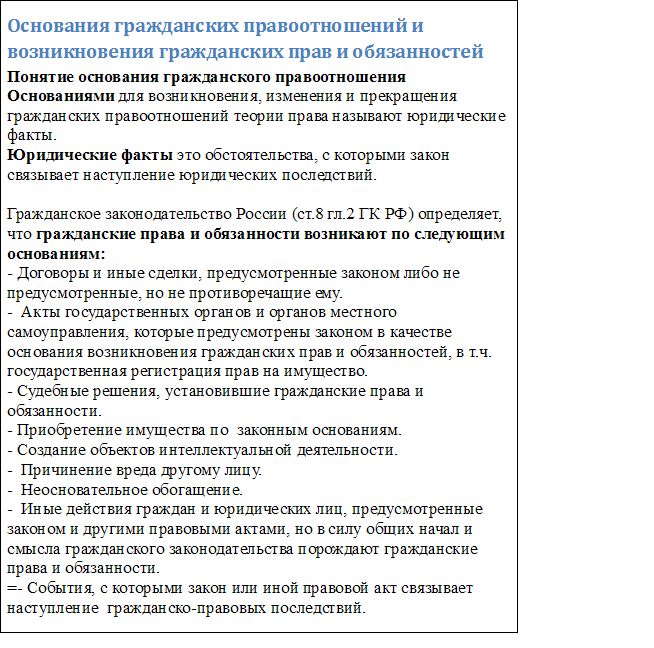 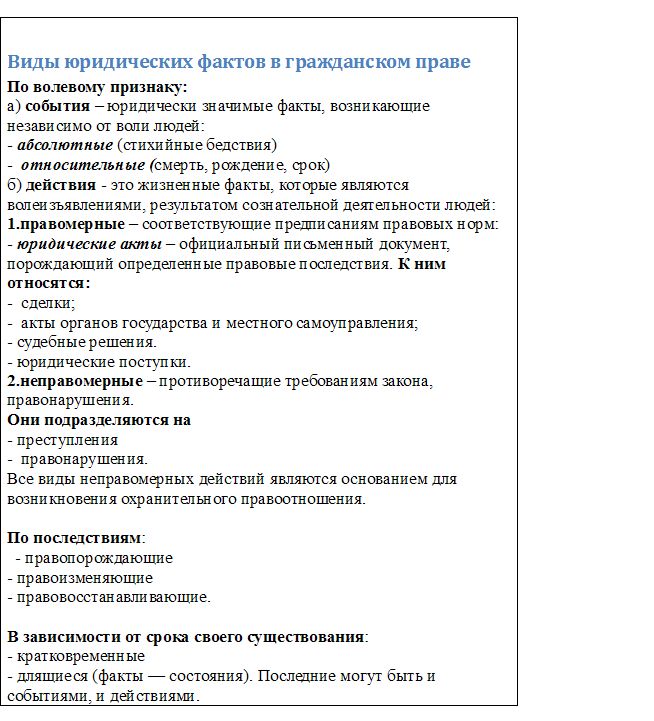 